Näin haet yhdistyksellesi suomi.fi tunnuksetEnnen kuin aloitat hakemuksen täyttämisen, sinulla pitää olla tiedossa valtuutusoikeuden saavien henkilöiden nimet ja henkilötunnukset. Lisäksi tarvitset yhdistyksesi y-tunnuksen.1.Mene Suomi.fi-sivustolle2.Valitse yläreunasta valtuudet3.Vieritä sivua alas kohtaan virkailijavaltuutus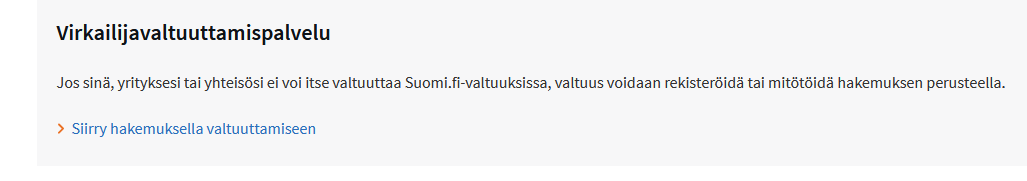 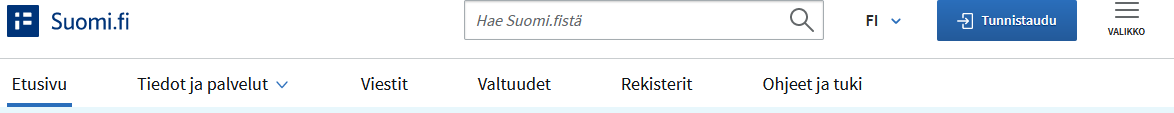 4. Valitse siirry hakemuksella valtuuttamiseen.5. Valitse tee valtuutushakemus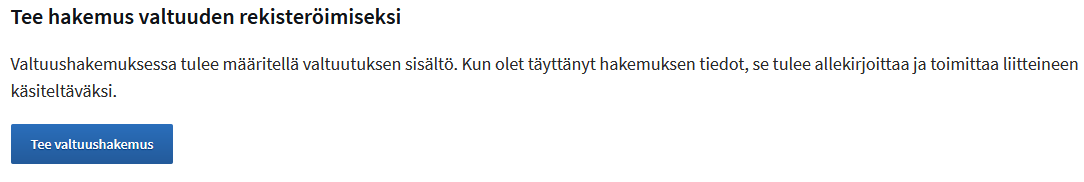 6.Aloita valtuutushakemuksen täyttäminen valitsemalla yritys tai yhteisö ja valitse nuolta painamalla     rekisteröity yhdistys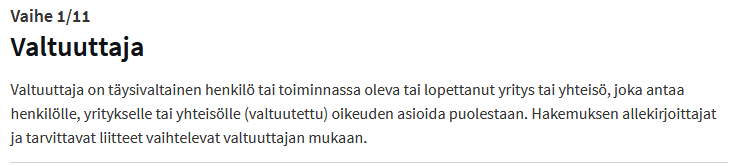 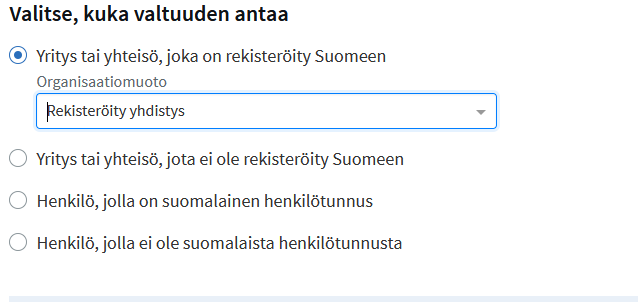     valitse seuraava7. Täytä valtuuttajan tiedot ja paina seuraava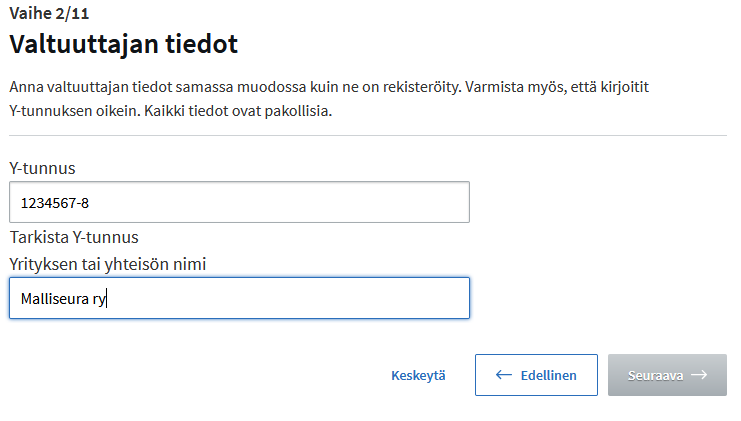 8. Valitse valtuutustyyppi, kun haet valtuuksia yhdistyksellesi, valitse valtuutusoikeus.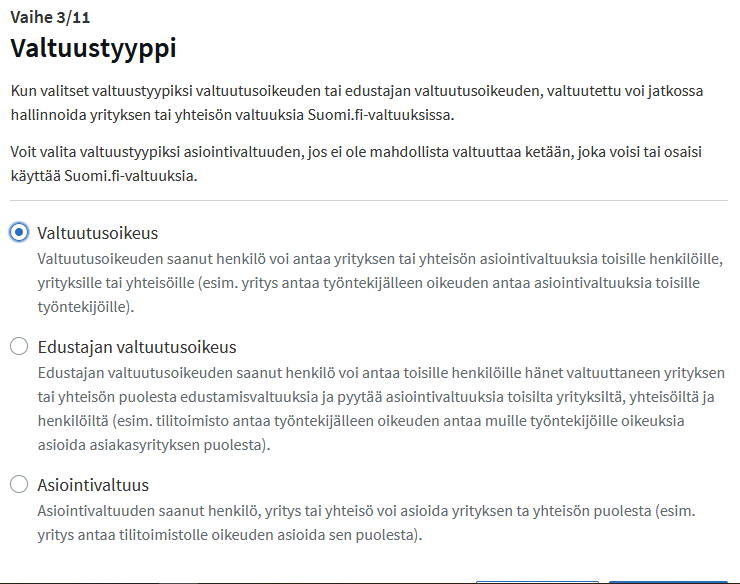 valitse seuraava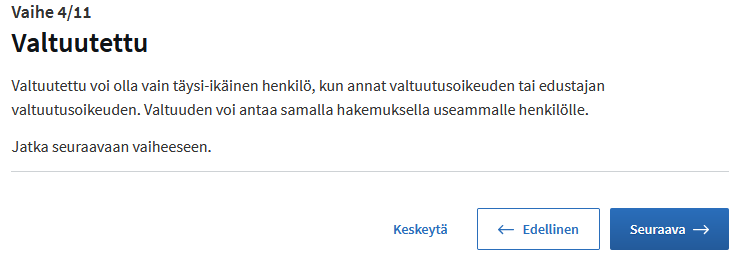 valitse seuraava9. Täytä valtuutetun tiedot. Suosittelen laittamaan kaksi henkilöä. Valtuutettu voi olla kuka tahansa täysi-ikäinen henkilö. Täytettyäsi tiedot, paina lisää valtuutetuksi ja täytä seuraavan henkilön tiedot.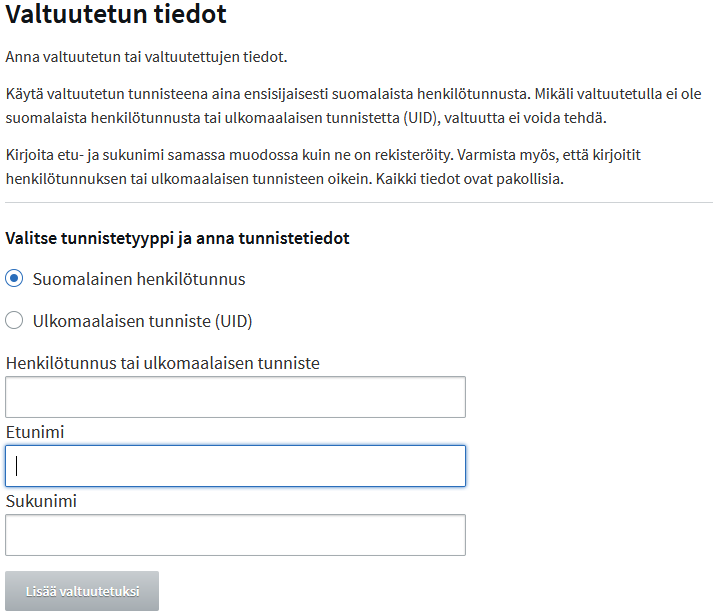 Kun olet täyttänyt molemmat tiedot, valitse seuraava.10. Valtuutusasiat: Kannattaa käydä valtuutusasiat huolella läpi, jotta tiedätte mitä on mahdollista hankkia. Tässä kuitenkin muutama vinkki, mitkä ainakin kannattaa valita!Jos seurassasi maksetaan palkkoja, välitse ainakin nämä:Palkkatietojen ilmoittaminenPalkkatietojen käsittelyPalkkatietojen katseluTyöttömyysvakuutusmaksutietojen ylläpitoVeroasioiden hoitoVeroilmoittaminen (jos veroilmoitus tarvitsee tehdä)Palvelusuhteeseen liittyvien etuuksien hakeminen (kela)Palvelusuhteeseen liittyvien etuuksien tarkastelu (kela)Palvelusuhteeseen liittyvien etuuksien katselu (kela)Tilinumeron ilmoittaminen palvelusuhteeseen liittyvien etuusmaksujen maksamista varten (kela)Työnantajan työterveyshuollon korvaushakemuksen käsittely (jos seurallasi on työterveys)Työnantajan työterveyshuollon korvaushakemuksen lähetysTyönantajatietojen ylläpitoLisäksi:Poliisin käsittelemien ilmoitusten tekeminen ja lupien hakeminenRikosrekisteriotteen tilaaminenTapahtumailmoituksen tekeminenValtionavustusten hakeminenValtionavustusten hakeminen ja tietojen hallinnointiValtionavustusten hakemusten valmisteluKirjasto,-liikunta- ja nuorisoasioiden valtionavustusten hakeminen11. Voimassaolo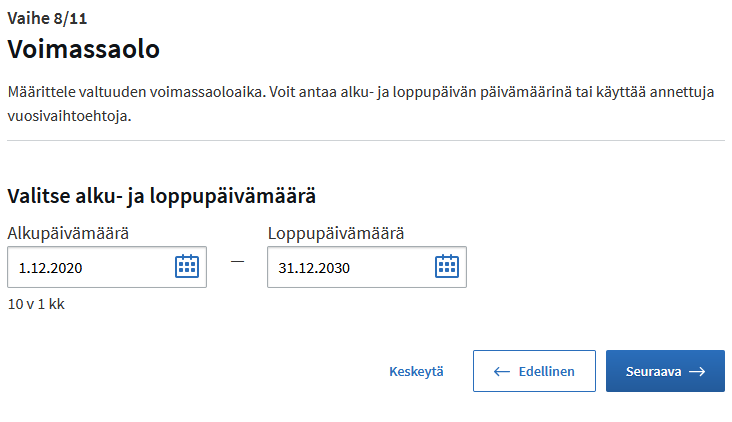 12: Hakemuksen lähettäminen:Hakemus lähetetään postitse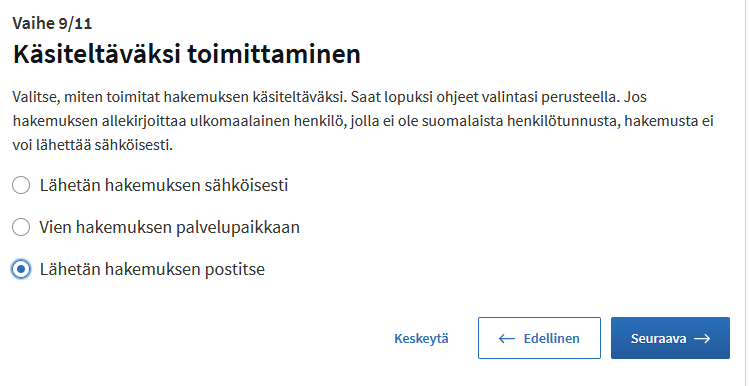 13. Yhteystiedot:Laita sähköpostiosoite, jos haluat yhteydenotot sähköpostiisi (saat tiedon, kun rekisteröinti on valmis)Laita postiosoite, jos haluat kirjepostina. Vain toisen voi valita.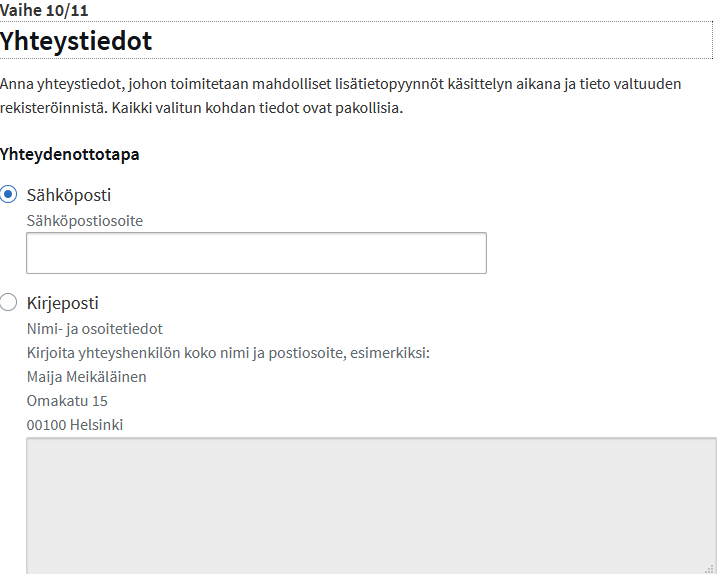 14. YhteenvetoTarkista yhteenveto, tässä vaiheessa voit vielä korjata, jos löytyy virheitä.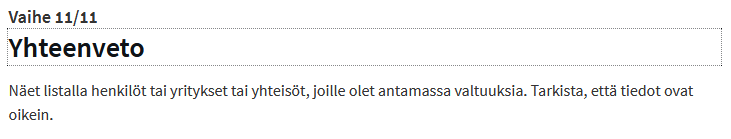 Siirry tulostamaanHakemuksen allekirjoittaa kaksi henkilöä, joilla on allekirjoitusoikeus.Hakemukseen mukaan allekirjoittajien passin/henkilökortin kopiot. (ajokortti ei kelpaa)Hakemus lähetetään: Digi-ja Väestötietovirasto, PL 1003, 02151 ESPOOHakemuksesi on valmisJos on jotain epäselvää, ota yhteyttäSari Hallberg 044 241 5727